Устная работа.Одним из  видов работы учащихся на каждом уроке является устный счёт. Хорошо развитые  у  школьников навыки устного счета - одно из условий их успешного обучения в старших классах. Я уделяю устному счету большое внимание. Формы его проведения различны: математическая эстафета, арифметическая головоломка, игра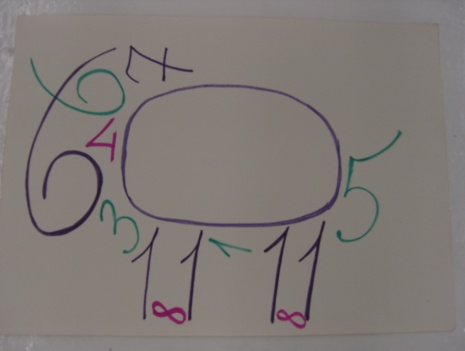 “Интеллектуальный марафон”, лото, домино, лесенка, молчанка, меткий стрелок,  задачи-смекалки, арифметические и геометрические головоломки, задачи со сказочным сюжетом,задачи в стихах и т. д. Такие задания позволяют без особых усилий сконцентрировать внимание учащихся, включить весь класс в работу. Устный счёт становится  занимательным, оформляется  наглядно, красочно. Все задания содержат в себе элементы необычного, удивительного, вызывают интерес у школьников к предмету и способствуют положительной эмоциональной обстановке учения. 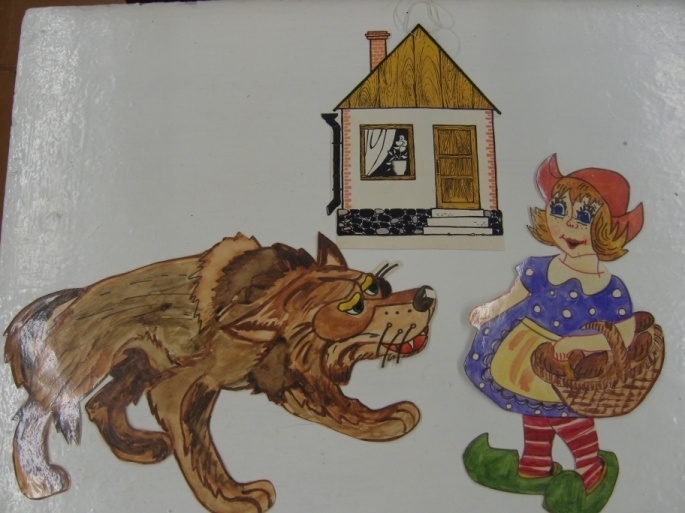 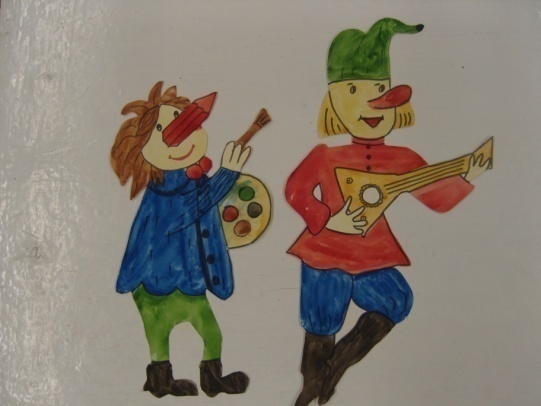 Кроме того,  в основе таких заданий программный материал,  и они способствуют  усвоению и закреплению знаний  учащимися, также  развивают воображение, внимание, память, мышление1 пример: “На доске прикреплены карточки с примерами и результаты этих примеров. Но результаты почему-то оказались перепутанными. По выбору кто, какой пример хочет, выбирает и находит к нему результат”. 2 пример: “Помоги Незнайке найти ошибку”. Ученику предлагается отыскать ошибку в решении (ответе) одного или нескольких заданий. 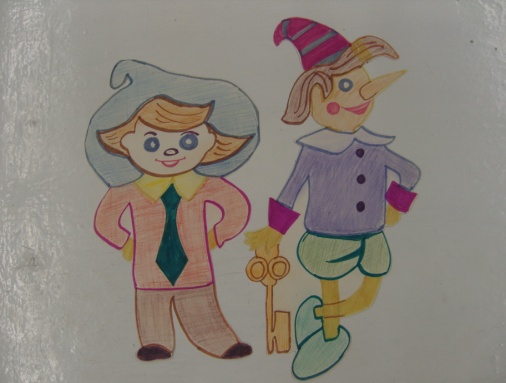 3 пример: собери фигуру. Ученик берет любую часть фигуры, на которой написан пример, решает его и прикрепляет участь на магнитную доску. 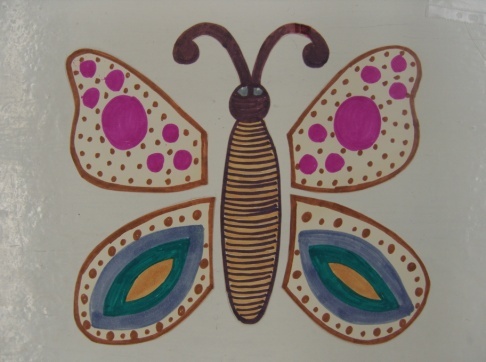 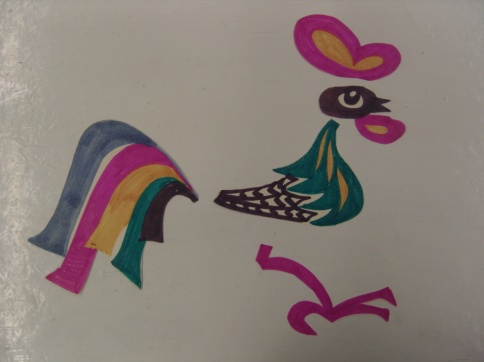 Затем следующий ученик делает тоже самое с другой частью и т. д., пока вся фигура не будет собрана. Таким образом, можно выполнять письменные задания. Ребятам очень нравятся такие уроки, они стремятся собрать всю фигуру как можно быстрей, тем самым увеличивается темп урока.4пример: «Кто быстрее» . Класс делится на две команды, на флажках написаны примеры. Победит та команда, которая первой дойдет до вершины горы.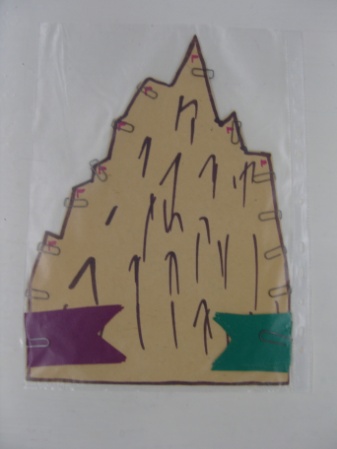 5пример: «Набери грибов в корзину». Грибы лежат на столе, на них написаны примеры. Ученик решает пример и кладет гриб в корзину.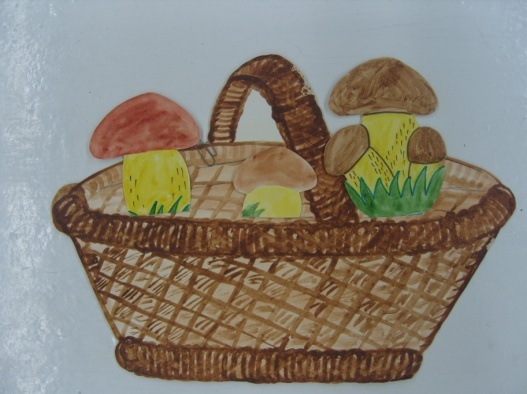 6 пример: «Накорми птиц». Вывешиваю кормушку для птиц, на птицах написаны примеры, решая пример, тем самым ученики кормят птиц. Обычно это задание я провожу в холодное время года и т. д.Такие игры, как «Вычислительная машина», «Проверь себя»,«Назови число», «Считай», «Найди число», «Вставь слово» , «Исключи лишнее»; «Продолжи цепочку» (из геометрических фигур, букв), «Собери математические бусы» (установить закономерность, по которой записаны числа), «Счет по цепочке»  способствуют формированию у детей вычислительных навыков, развитию логического мышления.